ПРОТОКОЛ № _____Доп. Вр.                    в пользу                                           Серия 11-метровых                    в пользу                                            Подпись судьи : _____________________ /_________________________ /ПредупрежденияУдаленияПредставитель принимающей команды: ______________________ / _____________________ Представитель команды гостей: _____________________ / _________________________ Замечания по проведению игры ______________________________________________________________________________________________________________________________________________________________________________________________________________________________________________________________________________________________________________________________________________________________________________________________________________________________________________________________________________________________________________________________Травматические случаи (минута, команда, фамилия, имя, номер, характер повреждения, причины, предварительный диагноз, оказанная помощь): _________________________________________________________________________________________________________________________________________________________________________________________________________________________________________________________________________________________________________________________________________________________________________________________________________________________________________Подпись судьи:   _____________________ / _________________________Представитель команды: ______    __________________  подпись: ___________________    (Фамилия, И.О.)Представитель команды: _________    _____________ __ подпись: ______________________                                                             (Фамилия, И.О.)Лист травматических случаевТравматические случаи (минута, команда, фамилия, имя, номер, характер повреждения, причины, предварительный диагноз, оказанная помощь)_______________________________________________________________________________________________________________________________________________________________________________________________________________________________________________________________________________________________________________________________________________________________________________________________________________________________________________________________________________________________________________________________________________________________________________________________________________________________________________________________________________________________________________________________________________________________________________________________________________________________________________________________________________________________________________________________________________________________________________________________________________________________________________________________________________________________________________________________________________________________________________________________________________________________________________________________________________________________________________________________________________________________________________________________________________________________________________________________________________________________________________Подпись судьи : _________________________ /________________________/ 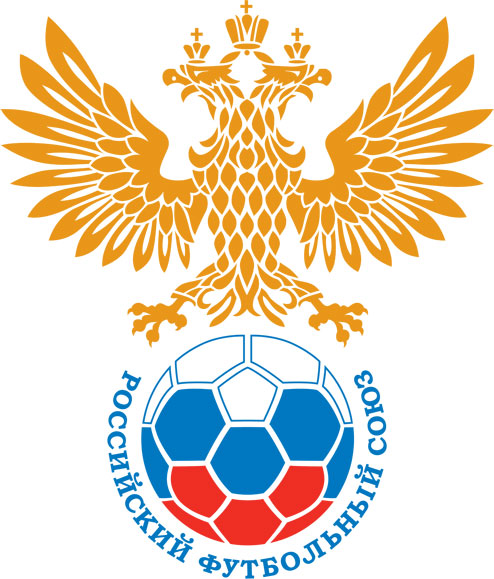 РОССИЙСКИЙ ФУТБОЛЬНЫЙ СОЮЗМАОО СФФ «Центр»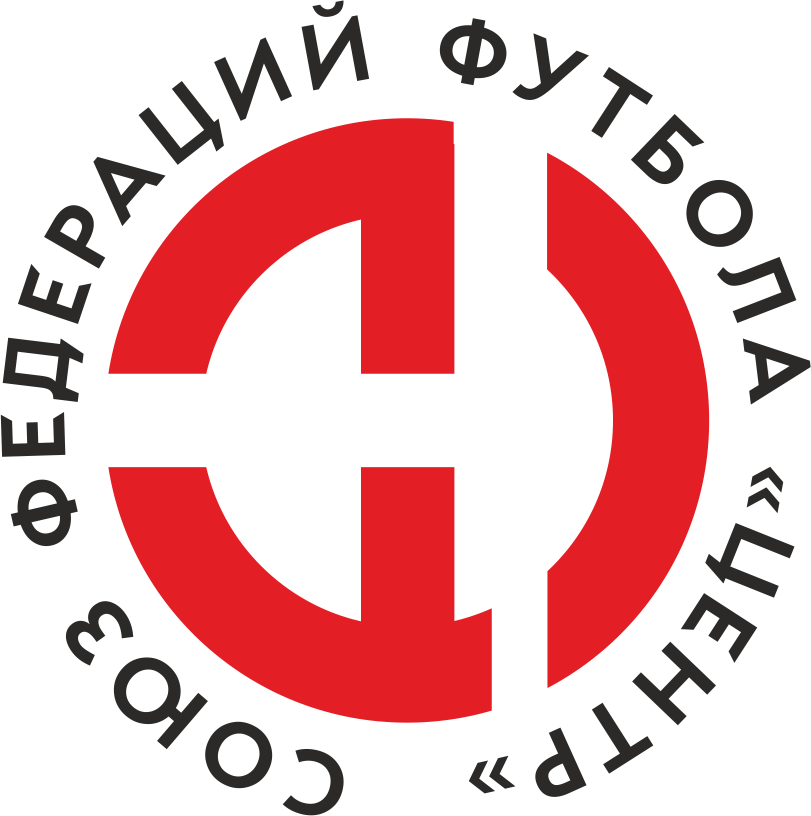    Первенство России по футболу среди команд III дивизиона, зона «Центр» _____ финала Кубка России по футболу среди команд III дивизиона, зона «Центр»Стадион «Сокол» (Липецк)Дата:24 апреля 2021Металлург-М (Липецк)Металлург-М (Липецк)Металлург-М (Липецк)Металлург-М (Липецк)Атом (Нововоронеж)Атом (Нововоронеж)команда хозяевкоманда хозяевкоманда хозяевкоманда хозяевкоманда гостейкоманда гостейНачало:14:00Освещение:ЕстественноеЕстественноеКоличество зрителей:50Результат:1:3в пользуАтом (Нововоронеж)1 тайм:1:1в пользуничьяСудья:Пчелинцев Максим  (Тамбов)кат.1 кат.1 помощник:Заковинько Богдан (Курск)кат.1 кат.2 помощник:Нефедов Андрей (Курск)кат.2 кат.Резервный судья:Резервный судья:Луговой Александркат.2 кат.Инспектор:Ковалев Алексей Борисович (Тамбов)Ковалев Алексей Борисович (Тамбов)Ковалев Алексей Борисович (Тамбов)Ковалев Алексей Борисович (Тамбов)Делегат:СчетИмя, фамилияКомандаМинута, на которой забит мячМинута, на которой забит мячМинута, на которой забит мячСчетИмя, фамилияКомандаС игрыС 11 метровАвтогол1:0Александр ЛебедевМеталлург-М (Липецк)71:1Денис Якунин Атом (Нововоронеж)281:2Денис Якунин Атом (Нововоронеж)611:3Максим НовиковАтом (Нововоронеж)78Мин                 Имя, фамилия                          КомандаОснованиеРОССИЙСКИЙ ФУТБОЛЬНЫЙ СОЮЗМАОО СФФ «Центр»РОССИЙСКИЙ ФУТБОЛЬНЫЙ СОЮЗМАОО СФФ «Центр»РОССИЙСКИЙ ФУТБОЛЬНЫЙ СОЮЗМАОО СФФ «Центр»РОССИЙСКИЙ ФУТБОЛЬНЫЙ СОЮЗМАОО СФФ «Центр»РОССИЙСКИЙ ФУТБОЛЬНЫЙ СОЮЗМАОО СФФ «Центр»РОССИЙСКИЙ ФУТБОЛЬНЫЙ СОЮЗМАОО СФФ «Центр»Приложение к протоколу №Приложение к протоколу №Приложение к протоколу №Приложение к протоколу №Дата:24 апреля 202124 апреля 202124 апреля 202124 апреля 202124 апреля 2021Команда:Команда:Металлург-М (Липецк)Металлург-М (Липецк)Металлург-М (Липецк)Металлург-М (Липецк)Металлург-М (Липецк)Металлург-М (Липецк)Игроки основного составаИгроки основного составаЦвет футболок: Красно-чёрные       Цвет гетр: ЧёрныеЦвет футболок: Красно-чёрные       Цвет гетр: ЧёрныеЦвет футболок: Красно-чёрные       Цвет гетр: ЧёрныеЦвет футболок: Красно-чёрные       Цвет гетр: ЧёрныеНЛ – нелюбительНЛОВ – нелюбитель,ограничение возраста НЛ – нелюбительНЛОВ – нелюбитель,ограничение возраста Номер игрокаЗаполняется печатными буквамиЗаполняется печатными буквамиЗаполняется печатными буквамиНЛ – нелюбительНЛОВ – нелюбитель,ограничение возраста НЛ – нелюбительНЛОВ – нелюбитель,ограничение возраста Номер игрокаИмя, фамилияИмя, фамилияИмя, фамилияНЛ30Никита Зеленов Никита Зеленов Никита Зеленов 19Иван Нестеров Иван Нестеров Иван Нестеров НЛОВ14Николай Смирных Николай Смирных Николай Смирных 2Захар Никандров Захар Никандров Захар Никандров НЛ5Александр Викторов Александр Викторов Александр Викторов НЛ18Вениамин Баязов Вениамин Баязов Вениамин Баязов 29Владимир Татаринов Владимир Татаринов Владимир Татаринов 11Сергей Фигурчук Сергей Фигурчук Сергей Фигурчук 8Артем Тарлыков (к)Артем Тарлыков (к)Артем Тарлыков (к)4Александр Лебедев Александр Лебедев Александр Лебедев 88Сергей Горбатенко Сергей Горбатенко Сергей Горбатенко Запасные игроки Запасные игроки Запасные игроки Запасные игроки Запасные игроки Запасные игроки 16Павел КораблинПавел КораблинПавел КораблинНЛОВ57Андрей РазомазовАндрей РазомазовАндрей Разомазов3Максим КондратовМаксим КондратовМаксим Кондратов47Данил БогачевДанил БогачевДанил Богачев33Артем ПлетневАртем ПлетневАртем Плетнев6Данил БашевДанил БашевДанил Башев9Даниил ЧапуринДаниил ЧапуринДаниил ЧапуринТренерский состав и персонал Тренерский состав и персонал Фамилия, имя, отчествоФамилия, имя, отчествоДолжностьДолжностьТренерский состав и персонал Тренерский состав и персонал 1Евгений Николаевич ФроловГлавный тренерГлавный тренерТренерский состав и персонал Тренерский состав и персонал 234567ЗаменаЗаменаВместоВместоВместоВышелВышелВышелВышелМинМинСудья: _________________________Судья: _________________________Судья: _________________________11Сергей ФигурчукСергей ФигурчукСергей ФигурчукДанил БогачевДанил БогачевДанил БогачевДанил Богачев464622Александр ВикторовАлександр ВикторовАлександр ВикторовАндрей РазомазовАндрей РазомазовАндрей РазомазовАндрей Разомазов5656Подпись Судьи: _________________Подпись Судьи: _________________Подпись Судьи: _________________33Сергей ГорбатенкоСергей ГорбатенкоСергей ГорбатенкоАртем ПлетневАртем ПлетневАртем ПлетневАртем Плетнев6969Подпись Судьи: _________________Подпись Судьи: _________________Подпись Судьи: _________________44Данил БогачевДанил БогачевДанил БогачевДанил БашевДанил БашевДанил БашевДанил Башев767655Артем ПлетневАртем ПлетневАртем ПлетневМаксим КондратовМаксим КондратовМаксим КондратовМаксим Кондратов828266Владимир ТатариновВладимир ТатариновВладимир ТатариновДаниил ЧапуринДаниил ЧапуринДаниил ЧапуринДаниил Чапурин868677        РОССИЙСКИЙ ФУТБОЛЬНЫЙ СОЮЗМАОО СФФ «Центр»        РОССИЙСКИЙ ФУТБОЛЬНЫЙ СОЮЗМАОО СФФ «Центр»        РОССИЙСКИЙ ФУТБОЛЬНЫЙ СОЮЗМАОО СФФ «Центр»        РОССИЙСКИЙ ФУТБОЛЬНЫЙ СОЮЗМАОО СФФ «Центр»        РОССИЙСКИЙ ФУТБОЛЬНЫЙ СОЮЗМАОО СФФ «Центр»        РОССИЙСКИЙ ФУТБОЛЬНЫЙ СОЮЗМАОО СФФ «Центр»        РОССИЙСКИЙ ФУТБОЛЬНЫЙ СОЮЗМАОО СФФ «Центр»        РОССИЙСКИЙ ФУТБОЛЬНЫЙ СОЮЗМАОО СФФ «Центр»        РОССИЙСКИЙ ФУТБОЛЬНЫЙ СОЮЗМАОО СФФ «Центр»Приложение к протоколу №Приложение к протоколу №Приложение к протоколу №Приложение к протоколу №Приложение к протоколу №Приложение к протоколу №Дата:Дата:24 апреля 202124 апреля 202124 апреля 202124 апреля 202124 апреля 202124 апреля 2021Команда:Команда:Команда:Атом (Нововоронеж)Атом (Нововоронеж)Атом (Нововоронеж)Атом (Нововоронеж)Атом (Нововоронеж)Атом (Нововоронеж)Атом (Нововоронеж)Атом (Нововоронеж)Атом (Нововоронеж)Игроки основного составаИгроки основного составаЦвет футболок: Синие   Цвет гетр:  СиниеЦвет футболок: Синие   Цвет гетр:  СиниеЦвет футболок: Синие   Цвет гетр:  СиниеЦвет футболок: Синие   Цвет гетр:  СиниеНЛ – нелюбительНЛОВ – нелюбитель,ограничение возрастаНЛ – нелюбительНЛОВ – нелюбитель,ограничение возрастаНомер игрокаЗаполняется печатными буквамиЗаполняется печатными буквамиЗаполняется печатными буквамиНЛ – нелюбительНЛОВ – нелюбитель,ограничение возрастаНЛ – нелюбительНЛОВ – нелюбитель,ограничение возрастаНомер игрокаИмя, фамилияИмя, фамилияИмя, фамилия1Михаил Алфимов Михаил Алфимов Михаил Алфимов 13Андрей Силкин Андрей Силкин Андрей Силкин 85Дмитрий Лавлинский Дмитрий Лавлинский Дмитрий Лавлинский 96Максим Беляев Максим Беляев Максим Беляев 17Денис Якунин  (к)Денис Якунин  (к)Денис Якунин  (к)57Иван Щербаков Иван Щербаков Иван Щербаков 7Никита Бацевичус Никита Бацевичус Никита Бацевичус 19Дмитрий Сапельников Дмитрий Сапельников Дмитрий Сапельников 21Владимир Мезинов  Владимир Мезинов  Владимир Мезинов  24Антон Мамонтов Антон Мамонтов Антон Мамонтов 10Сергей Колпаков Сергей Колпаков Сергей Колпаков Запасные игроки Запасные игроки Запасные игроки Запасные игроки Запасные игроки Запасные игроки 36Ян Ильченко Ян Ильченко Ян Ильченко 98Дмитрий ДжариашвилиДмитрий ДжариашвилиДмитрий Джариашвили14Владислав ЗакиркоВладислав ЗакиркоВладислав Закирко25Максим НовиковМаксим НовиковМаксим Новиков23Денис УразовДенис УразовДенис Уразов8Дмитрий КачуренкоДмитрий КачуренкоДмитрий Качуренко16Дмитрий ДедовичДмитрий ДедовичДмитрий ДедовичТренерский состав и персонал Тренерский состав и персонал Фамилия, имя, отчествоФамилия, имя, отчествоДолжностьДолжностьТренерский состав и персонал Тренерский состав и персонал 1Сергей Сергеевич ПанинНачальник командыНачальник командыТренерский состав и персонал Тренерский состав и персонал 234567Замена Замена ВместоВместоВышелМинСудья : ______________________Судья : ______________________11Андрей СилкинАндрей СилкинДмитрий Джариашвили5622Никита БацевичусНикита БацевичусМаксим Новиков65Подпись Судьи : ______________Подпись Судьи : ______________Подпись Судьи : ______________33Антон МамонтовАнтон МамонтовВладислав Закирко90Подпись Судьи : ______________Подпись Судьи : ______________Подпись Судьи : ______________44556677        РОССИЙСКИЙ ФУТБОЛЬНЫЙ СОЮЗМАОО СФФ «Центр»        РОССИЙСКИЙ ФУТБОЛЬНЫЙ СОЮЗМАОО СФФ «Центр»        РОССИЙСКИЙ ФУТБОЛЬНЫЙ СОЮЗМАОО СФФ «Центр»        РОССИЙСКИЙ ФУТБОЛЬНЫЙ СОЮЗМАОО СФФ «Центр»   Первенство России по футболу среди футбольных команд III дивизиона, зона «Центр» _____ финала Кубка России по футболу среди футбольных команд III дивизиона, зона «Центр»       Приложение к протоколу №Дата:24 апреля 2021Металлург-М (Липецк)Атом (Нововоронеж)команда хозяевкоманда гостей